基本信息基本信息 更新时间：2024-04-26 13:30  更新时间：2024-04-26 13:30  更新时间：2024-04-26 13:30  更新时间：2024-04-26 13:30 姓    名姓    名李雨桃李雨桃年    龄22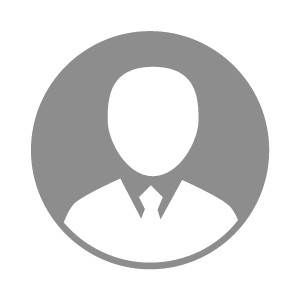 电    话电    话下载后可见下载后可见毕业院校保定职业技术学院邮    箱邮    箱下载后可见下载后可见学    历大专住    址住    址期望月薪5000-10000求职意向求职意向养猪技术员,养羊技术员,人工授精技术员养猪技术员,养羊技术员,人工授精技术员养猪技术员,养羊技术员,人工授精技术员养猪技术员,养羊技术员,人工授精技术员期望地区期望地区不限不限不限不限教育经历教育经历就读学校：保定职业技术学院 就读学校：保定职业技术学院 就读学校：保定职业技术学院 就读学校：保定职业技术学院 就读学校：保定职业技术学院 就读学校：保定职业技术学院 就读学校：保定职业技术学院 工作经历工作经历工作单位：华北温氏畜牧有限公司 工作单位：华北温氏畜牧有限公司 工作单位：华北温氏畜牧有限公司 工作单位：华北温氏畜牧有限公司 工作单位：华北温氏畜牧有限公司 工作单位：华北温氏畜牧有限公司 工作单位：华北温氏畜牧有限公司 自我评价自我评价我是一名有着一定的医学基础知识和一定兽医经验的学生，学习能力强，能够很快适应新环境。有责任心，能够准确完成工作任务，并且能够协调与其他部门的合作；抗压性强，灵活处理各种工作和生活中发生的突发情况；注重团队合作。我是一名有着一定的医学基础知识和一定兽医经验的学生，学习能力强，能够很快适应新环境。有责任心，能够准确完成工作任务，并且能够协调与其他部门的合作；抗压性强，灵活处理各种工作和生活中发生的突发情况；注重团队合作。我是一名有着一定的医学基础知识和一定兽医经验的学生，学习能力强，能够很快适应新环境。有责任心，能够准确完成工作任务，并且能够协调与其他部门的合作；抗压性强，灵活处理各种工作和生活中发生的突发情况；注重团队合作。我是一名有着一定的医学基础知识和一定兽医经验的学生，学习能力强，能够很快适应新环境。有责任心，能够准确完成工作任务，并且能够协调与其他部门的合作；抗压性强，灵活处理各种工作和生活中发生的突发情况；注重团队合作。我是一名有着一定的医学基础知识和一定兽医经验的学生，学习能力强，能够很快适应新环境。有责任心，能够准确完成工作任务，并且能够协调与其他部门的合作；抗压性强，灵活处理各种工作和生活中发生的突发情况；注重团队合作。我是一名有着一定的医学基础知识和一定兽医经验的学生，学习能力强，能够很快适应新环境。有责任心，能够准确完成工作任务，并且能够协调与其他部门的合作；抗压性强，灵活处理各种工作和生活中发生的突发情况；注重团队合作。我是一名有着一定的医学基础知识和一定兽医经验的学生，学习能力强，能够很快适应新环境。有责任心，能够准确完成工作任务，并且能够协调与其他部门的合作；抗压性强，灵活处理各种工作和生活中发生的突发情况；注重团队合作。其他特长其他特长